Непосредственно образовательная деятельностьНетрадиционные техники изобразительной деятельностив средней группеТюльпаны Воспитатель высшей категорииКозырева Елена ГригорьевнаИ в десять лет, и в семь, и в пятьВсе дети любят рисовать.И каждый смело нарисуетВсё, что его интересует.Всё вызывает интерес:Далёкий космос, ближний лес,Цветы, машины, сказки, пляски…Всё нарисуем: были б краски,Да лист бумаги на столе,Да мир в семье и на земле.В. БерестовЦель: Знакомство детей с нетрадиционной техникой рисования. Формирование и развитие художественно-творческих способностей.  Задачи:· Показать детям возможность получения изображения с         помощью отпечатка.· Развивать творческое мышление, воображение и восприятие,· Вызывать эмоциональный отклик на новый способ рисования.· Развивать координацию рук.· Способствовать эстетическому восприятию мира и усилению речевой активностиПредварительная работа:Создать фильм про тюльпаны под песню «Сказочный цветок»; сделать большую вазу из разноцветных салфеток в технике «обрывание и скатывание» и для каждого ребёнка заготовки ваз (девочки делают розовые вазы, а мальчики голубые); в иллюстрациях создать легенду про жёлтый тюльпан; сделать букет тюльпанов из гофрированной бумагиХод занятия:Физкультурная минутка про дружбуДружат в нашей группе девочки и мальчики, Мы с тобой подружим маленькие пальчики. Дружно за руки возьмёмся И друг другу улыбнёмся-Какое время года? (весна) Скоро распустятся цветы, и мы сегодня с вами познакомимся с цветком, а с каким вы узнаете если отгадайте загадкуМай, тепло и скоро лето.
В зелень всё и вся одето.
Словно огненный фонтан -
Раскрывается …     (тюльпан)Давайте рассмотрим строение цветкаТоненький стебелёк, алый лепесток. В жёлтой серединке
Чёрные тычинкиСтихотворение про тюльпан читает ребёнокРассеялись туманы, Растаяла зима. И расцвели тюльпаны – В наш дом пришла весна! Их лепестки трепещут, Как крылья мотыльков. А вдруг они все вместе Взлетят до облаков? И полетят, как стая Весёлых мотыльков До дальнего до края Голландских берегов?!А теперь я хочу рассказать вам чистоговорки про тюльпаны. Я буду начинать, а вы продолжайтеЛёк-лёк-лёк   стройный      (стебелёк)Ток-ток-ток огненный      (лепесток)Ны-ны-ны расцвели         (тюльпаны)Ты-ты-ты необыкновенной     (красоты)    О тюльпанах желтого цвета существует своя легенда.     Так когда-то старая колдунья заперла счастье в бутон желтого тюльпана и наложила на него заклятье. Она долго смеялась злостным смехом и радовалась своей находчивости, что никто не сможет открыть и познать счастье. Много людей пытались добраться до счастья, но никто не мог открыть бутон желтого тюльпана: ни цари со свитой, ни доблестные воины, ни прекраснейшие из дам, ни нищие. С того времени уже много воды утекло, колдунья все радовалась своей идеи запереть счастье в бутон. Но однажды малыш, гуляя на по саду, на еще нетвердо держащихся ногах, в первый раз увидел красивый солнечного цвета бутон. Маленький мальчик восторженно завизжал от увиденной красоты и с довольной улыбкой подбежал к цветку. Крепыш со счастливой улыбкой протянул свои крохотные ручки к нему и бутон распустился. Так чистый сердцем и душой малыш сумел разогнать чары злой колдуньи. Его неподдельная радость сумела открыть бутон! С тех пор принято считать, что презентованные букеты из тюльпанов рожают счастье или, по меньший мере, отменное расположение духа.  А как вы думаете каким цветом бывают тюльпаны? (красные, жёлтые, розовые…)А давайте посмотрим фильм про эти удивительные цветы (просмотр фильма под песню «Есть на свете цветок алый, алый…»)Скажите дети, а какие тюльпаны? (разноцветные, яркие, изящные, душистые, красивые…)Сейчас я вам покажу как с помощью ладошки можно нарисовать тюльпан. Мы с вами заранее приготовили одну большую вазу и маленькие сделали каждый для себя.  Девочки делали розовые вазы, а мальчики голубые. Из чего мы делали вазы? (из салфеток) А какую технику мы использовали для приготовления наших ваз? (отрывание и скручивание) Сначала давайте рассмотрим нашу ладошку и пальчики и вспомним как они называютсяБольшой-потому что он самый главный. Без него было бы неудобно что-то брать в рукуУказательным пальцем пользуемся, когда нужно указать на что-то или кого-тоСредний палец находится посерединеБезымянным назвали палец, потому что у него нет имени. А почему ему не дали имя? Раньше верили, что от этого пальца идёт особая вена прямо в сердце. Поэтому, для сохранения любви в браке, именно на безымянном пальце носили обручальное кольцо. Считали этот палец волшебным и боялись произносить его имя.Мизинец самый маленький палец на рукеКраску мы будем наносить на ладошку и на все пальчики кроме большого, чтобы получился бутон. Я буду рисовать красный тюльпан, а вы можете выбрать ту краску, которая вам нравится. Стебель дорисовываем указательным пальцем (показ, как наносить краску, затем делать отпечаток и дорисовывать стебель)После показа дети самостоятельно выполняют работы на своих местах под спокойную музыку. Работы размещаются на выставке. Сюрпризный момент- букет жёлтых тюльпанов, сделанный из гофрированной бумаги Тюльпан на языке цветов обозначает признание в любви, и кто помнит легенду, то внутри цветка живёт счастье и если я дарю тюльпан, то признаюсь вам в любви и желаю счастье.Фотоматериал по НОД: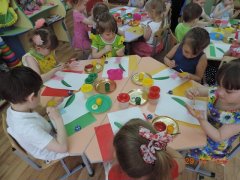 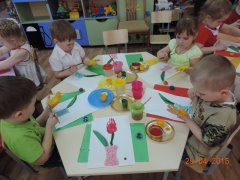 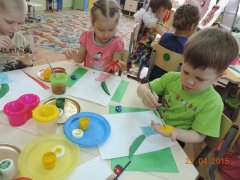 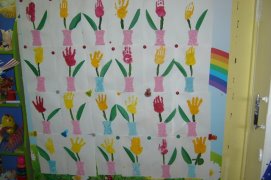 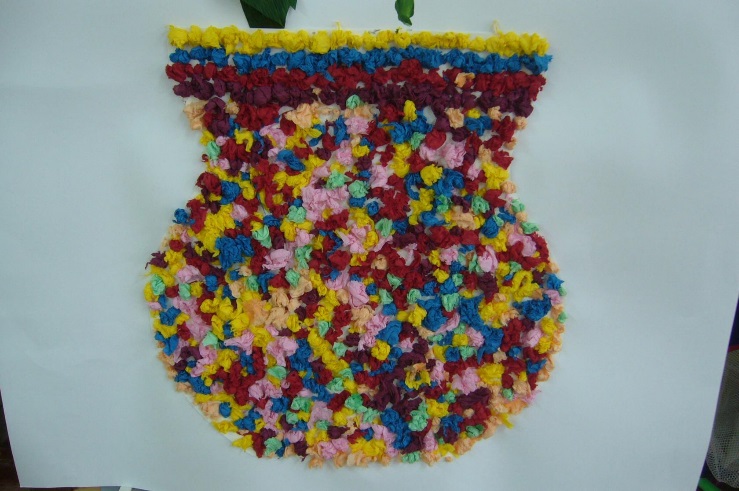 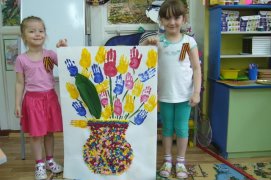 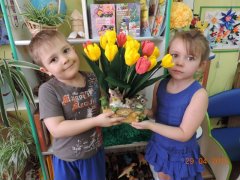 :